61103 м. Харків, вул..Новопрудна,1, http://dnz279.klasna.com, dnz279@kharkivosvita.net.ua НАКАЗ30.05.2014                                                                                        			   № ___Про результати проведення«Тижня безпеки дитини» у ДНЗ           Згідно з наказом  по КЗ «ДНЗ №279» від 12.05.2014 № __ у дошкільному навчальному закладі було проведено «Тиждень безпеки дитини» з 26.05.2014р. по 30.05.2014р. Заходами були охоплені всі вихованці та робітники ДНЗ. Використані різноманітні форми роботи: тематичні заняття, фізкультурно – оздоровчі  заходи, ігрова діяльність, розваги, конкурси малюнків. Під час тижня безпеки діти мали змогу отримати  нові знання, закріпити їх  за допомогою  різноманітних дидактичних ігор  та наочності. Вихователі планували освітньо – виховну роботу  щодо формування у дітей уявлень про можливу небезпеку природного і техногенного характеру, ознайомили батьків вихованців з усіма досягненнями, які здобули їх діти за тиждень. Тематичні дні дали змогу більш детально підійти до вирішення завдань щодо безпеки життєдіяльності дітей («Дитина серед людей. Предмети навколо нас», «Вогонь – добрий, вогонь злий», «Безпечні та небезпечні вулиці і дороги», «Дитина та природа», «Захисти себе сам»)          Проведено спортивну розвагу для вихованців «Правила поведінки у лісі», лялькову виставу «На лісовій галявині», театралізовану розвагу «Святкуй, гуляй – та обережність знай». В усіх вікових групах проводились тренінги з моделюванням ситуацій практичних дій «Маленькі рятівники», «Один дома", «Я загубився», «Безпечно-небезпечно» та разом з батьками  проведено заняття-тренування «Увага! Всім!». Також проводились спортивно-розважальні ігри: «Врятувати вірних друзів», «Знавці правил пожежної безпеки», «Червоний, жовтий, зелений»,  «Азбука міста» та інші. Проведено конкурс дитячих малюнків «Бережемо своє здоров’я».На підставі вищевикладеногоНАКАЗУЮ : Завдання «Тижня безпеки дитини» вважати виконаними.Оголосити подяку за участь в організації та цікаве проведення тижня безпеки дитини всім педагогічним працівникам.Для забезпечення дітей ігровим матеріалом вихователям поповнити атрибути для творчих ігор з елементами безпечної поведінки в надзвичайних ситуаціях.                                                   До 01.09.2014                                                                                    Відповідальні:вихователіРозробити рекомендації для вихователів щодо планування роботи з батьками з питань безпеки життєдіяльності дітей та попередження небажаних дій дітей як удома, так і на вулиці.                                                   До 01.09.2014                                                                                    Відповідальні:вихователіКонтроль  за виконанням даного наказу залишаю за собою.Завідувач ДНЗ № 279	_________	О.М. КоротунЗ наказом ознайомлені:Колонтаєвська О.О. 						Добровольська Ю.Г. Кучма Г.Є.  							Рєпіна Л.Л.Виходцева І.К. 							Гриньова Т.Ю. Красникова О.І. 							Перекрест М.Г. 	Северянова Г.О.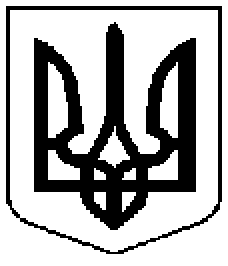 Комунальний заклад  	           Коммунальное  учреждение      «Дошкільний                            «Дошкольное        навчальний                                 учебное            заклад                                    учреждение   (ясла-садок) № 279                    (ясли-сад) №279      Харківської                           Харьковского городского      міської ради»                                  совета»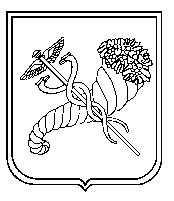 